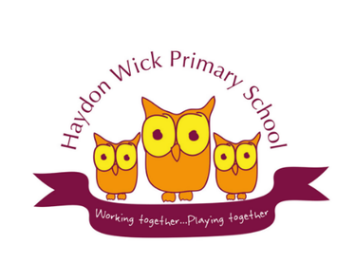 Writing Progression from Year 1 – 6Writing Progression from Year 1 – 6Writing Progression from Year 1 – 6Writing Progression from Year 1 – 6Writing Progression from Year 1 – 6Writing Progression from Year 1 – 6How do we teach cohesion across the school to ensure progression?Cohesion is concerned with how a piece of writing ‘hangs together’.  When a person's writing has cohesion, an attempt has been made to link clauses, sentences and paragraphs.  The writer has in mind their audience and the purpose for the text.    How do we teach cohesion across the school to ensure progression?Cohesion is concerned with how a piece of writing ‘hangs together’.  When a person's writing has cohesion, an attempt has been made to link clauses, sentences and paragraphs.  The writer has in mind their audience and the purpose for the text.    How do we teach cohesion across the school to ensure progression?Cohesion is concerned with how a piece of writing ‘hangs together’.  When a person's writing has cohesion, an attempt has been made to link clauses, sentences and paragraphs.  The writer has in mind their audience and the purpose for the text.    How do we teach cohesion across the school to ensure progression?Cohesion is concerned with how a piece of writing ‘hangs together’.  When a person's writing has cohesion, an attempt has been made to link clauses, sentences and paragraphs.  The writer has in mind their audience and the purpose for the text.    How do we teach cohesion across the school to ensure progression?Cohesion is concerned with how a piece of writing ‘hangs together’.  When a person's writing has cohesion, an attempt has been made to link clauses, sentences and paragraphs.  The writer has in mind their audience and the purpose for the text.    How do we teach cohesion across the school to ensure progression?Cohesion is concerned with how a piece of writing ‘hangs together’.  When a person's writing has cohesion, an attempt has been made to link clauses, sentences and paragraphs.  The writer has in mind their audience and the purpose for the text.    Year 1Year 2Year 3Year 4Year 5Year 6a series of linked sentences using basic time words (first, next, then) join two simple sentences with conjunction ‘and’ (extend to ‘but’ and ‘because’)use familiar phrases from reading ‘Once upon a time’, ‘happily ever after’use a variety of simple pronouns use a range of coordinating conjunctions (and, but, or, so, yet)use a range of subordinating conjunctions (if, when, that, because)vary sentence openers by using –ly words use a wider range of adverbs to organise (first of all, firstly, next, then, before the, after the)group ideas that are related into paragraphs Use conjunctions, prepositions and adverbs of:time: later, next, soon, after, beforeplace: under, above, along, between, acrosscause: as, because, so, whichvary references to noun/proper noun within and across sentences (Jane, she, the girl, the young girl,…The Iron Man, he, the metal monster, the scary creature…use a full range of coordinating conjunctions to join two simple sentences (FANBOYS – for, and, nor, but, or, yet, so) – He was scared yet he carried on.use a wider range of subordinating conjunctions (as with year 2 & as, while, although – He looked behind him as he ran through the forest.)consistent use of 1st and 3rd person throughout a storygroup ideas that are related into paragraphsuse a range of possessive pronouns: theirs, mine, hersfronted adverbials (followed by a comma) oftime: Later than morning,As the sun set,Before he…,While the…,manner: ly adverbs Slowly,Patiently, With fear in his eyes,Feeling triumphant, place: Deep in the forest, Under a rock,Across a room,In the distance, write a range of subordinate clauses  using a variety of subordinate conjunctions(I SAW A WABUB – If, Since, As, When, Although, While, After, Before, Until, Because) write complex sentences varying where the subordinate clause goes (start and end of sentence: Although he was terrified, he took one step closer! He took one step closer although he was terrified) use of comma after subordinate clause may not always be accurate.develop a range of complex sentences using subordinating conjunctions at the beginning and end of the sentence.  Use of commas is mostly accurateembedded clauses: Tom knew, as he stared into the darkness, that his fate was sealed.a range of narrative devices within paragraphs- repetition for effect- tense- pronoun chains- connectives Between paragraphs-fronted adverbials-repetition for effect-person-tenseuse of expanded fronted adverbials for place (not just using prepositions) i.e. Stranded in the abyss, Far in the distance, Disappearing into the mistwrite with the appropriate level of formality for example through dialoguedevelop characterisation (through dialogue to show how a person moves, speaks, how others see them, stream of consciousness) throughout the narrative.use a range of devices to build cohesion within and between paragraphs (repetition, adverbials, ellipsis, referencing, noun/pronoun chains, synonyms, conjunctions)passive voice for empathy and suspensemaintain viewpoint How do we teach verb tenses across the school to ensure progression?How do we teach verb tenses across the school to ensure progression?How do we teach verb tenses across the school to ensure progression?How do we teach verb tenses across the school to ensure progression?How do we teach verb tenses across the school to ensure progression?How do we teach verb tenses across the school to ensure progression?generally use present and past tense accurately in writinguse past and present simple correctly and consistentlyProgressive past tense (be + -ing) i.e.  The ships were swaying in the wind.  The family were freezing. Progressive present (be + -ing). The winter is lasting..The family is freezing. May not always be accurate.Progressive past tense (be + -ing) i.e.  The ships were swaying in the wind.  The family were freezing. Progressive present (be + -ing). The winter is lasting..The family is freezing.  Mostly accuratelyUse the present perfect tense in simple and progressive forms (They have tried; Mum has been shopping) and the past perfect simple and progressive (They had tried; Mum had been making)sometimes correctlyConsolidate past and present progressive from Year 2 and past and present perfect simple and progressive from Year 3. mostly correct use of the present and past perfect, past and present progressive and simple verb formssimple, perfect, progressive in past and present tense e.g. They were starting (past progressive) to worry (infinitive) but the boys had come (past perfect) too far to turn back now. Failure was (simple past) not an option.indicate degrees of possibility using modal verbs (could, would, should, may, might, will) or adverbs (perhaps, surely) use the full range of verb forms (simple, progressive, perfect, modal) accurately consistent and correct application of all verb tensessubject / verb agreement must be accurate in all forms (The boy has been; The children were; The viewer has destroyed) use a range of verb forms for effect control changes in tenses when appropriate (i.e. in a diary the tense might change 2 or 3 times) application of passive voice and passive V active tenses. How do we teach language across the school to ensure progression?Language details anything not already mentioned in the above sections (where language level skills also come in)How do we teach language across the school to ensure progression?Language details anything not already mentioned in the above sections (where language level skills also come in)How do we teach language across the school to ensure progression?Language details anything not already mentioned in the above sections (where language level skills also come in)How do we teach language across the school to ensure progression?Language details anything not already mentioned in the above sections (where language level skills also come in)How do we teach language across the school to ensure progression?Language details anything not already mentioned in the above sections (where language level skills also come in)How do we teach language across the school to ensure progression?Language details anything not already mentioned in the above sections (where language level skills also come in)Introduce: Prepositions: inside outside towards across, underDeterminers: (verbally -may not teach explicitly)the a my your  an  this that his her their some  all   lots of	many  more those  theseAdjectives to describe (verbally -may not teach explicitlye.g. The old house…The huge elephant…Similes using as….as…e.g   as tall as a house as    as red as a radishAlliterationwicked witchslimy slugs More specific / technical vocabulary to add detaile.g.A few dragons of this variety can breathe on any creature and turn it to stone immediately.Drops of rain pounded on the corrugated, tin roof.Use of determiners a or an according to whether next word begins with a vowele.g. a rock, an open boxComparative and superlative adjectivese.g. small…smaller…smallest good…better…bestThe grammatical difference between plural and possessive –sMetaphor Personification OnomatopoeiaEmpty wordse.g. someone, somewhere was out to get himBuild in literary feature to create deliberate effects to enhance the purpose of writing e.g. alliteration, onomatopoeia, similes, metaphorsFormal and informal vocabulary for speech and writing (e.g. said versus reported, alleged, or claimed in formal speech or writing)How do we teach sentence structure across the school to ensure progression?How do we teach sentence structure across the school to ensure progression?How do we teach sentence structure across the school to ensure progression?How do we teach sentence structure across the school to ensure progression?How do we teach sentence structure across the school to ensure progression?How do we teach sentence structure across the school to ensure progression?Year 1Year 2Year 3Year 4Year 5Year 6Statements Questions Exclamations (eg What a lovely day!)Simple sentences (I went to the park.)Simple sentences with embellishment (I went to the park to play.) Simple sentences with adjectives for detail (I went to the busy park to play.) Simple conjunctions (see cohesion) to form compound sentences. -ly openers (Fortunately, Sadly,) Begin to understand that a simple sentence is made up of a subject and verb. Sentences with different forms: statement, question, exclamation, commandUse similes using like and as…as within sentences and as openers (…like sizzling sausages,…  as hot as a fire) Use prepositions within sentences and as openers (Behind the door, next to, under)Embellished simple sentences using: adjectives e.g. The boys peeped inside the dark cave.adverbs for description: e.g. Tom ran quickly down the hill. The snow fell gently and it covered the cottage. adverbs for information: e.g. The river quickly flooded the town. Two adjectives to describe the noun e.g.The scary, old woman… Squirrels have long, bushy tails.Expanded noun phrasese.g. lots of people, plenty of foodExpanded noun phrases for description (the blue butterfly) and specification (plain flour) List of 3 for descriptione.g. He wore old shoes, a dark cloak and a red hat.Use long and short sentences to add description or information or emphasis.Extend the range of sentences with more than one clause by using a wider range of conjunctions. Compound sentences with coordination conjunctions  (see cohesion) and complex sentences with subordinating conjunctions (see cohesion) Vary long and short sentences:Long sentences to add description/information.Short sentences for emphasis and making key points e.g.Sam was really unhappy. Visit the farm now.Prepositional phrases to place the action within and at the beginning of sentences: on the mat; behind the tree, in the air; in front of the door, next to the ..Sentence of 3 for description e.g.The cottage was almost invisible, hiding under a thick layer of snow and glistening in the sunlight.Rainbow dragons are covered with many different coloured scales, have enormous, red eyes and swim on the surface of the water.(nb: this is not a list of 3 single adjectives – it is 3 phrases) Sentence openers: -‘ing’ words as starters e.g.Sighing, the boy finished his homework. Grunting, the pig lay down to sleep.Adverb starters to add detail (Fronted adverbials no requirement to use the comma after adverbial) Could be time , place or manner e.g.Carefully, she crawled along the floor of the cave….A few days ago, we discovered a hidden box.At the back of the eye, is the retina.In a strange way, he looked at me.Secure use of simple / embellished simple sentencesSecure use of compound sentences (Coordination) using coordinating conjunction and / or / but / so / for / nor / yet Write complex sentences with the subordinate clause at the start and at the end of the sentence (see cohesion above) Long and short sentences:Long sentences to enhance description or informationShort sentences to move events on quicklye.g. It was midnight. It’s great fun.Sentence of 3 for action e.g.Sam rushed down the road, jumped on the bus and sank into his seat.The Romans enjoyed food, loved marching but hated the weather.Use of expanded noun phrases modified by a prepositional phrase e.g.  The great iron giant in the corner of the field.  The pretty cottage tucked away in the middle of the forest. (this is a non-negotiable for Year 4)Sentence openers: Introduce the acronym and use of ISPACE to vary sentence openers:-‘ing’ clauses as starters  e.g. Grinning menacingly, he slipped the treasure into his rucksack.Walking in the bush, she stopped at the sight of a crocodile facing her.Hopping speedily towards the pool, the frog dived underneath the leaves.Start with a similee.g. As curved as a ball, the moon shone brightly in the night sky.Like a wailing cat, the ambulance screamed down the road.Fronted adverbial e.g.Silently, the bow swam across the river. (see cohesion above) -‘ed’ word and clauses as starters e.g.Frightened, Tom ran straight home to avoid being caught.Desperate, she screamed for help. Exhausted after the battle, the Roman soldier collapsed at his post.Begin to use both reported and direct speech within a sentence e.g. The doctor seemed satisfied with the operation, he said, “She’ll be fine,” and that he was confident that a full recovery would be made. Introduce:Relative clauses with who, which, that, where, when, whose (The man, who was thinking about his career, applied for the job.) Or an omitted relative pronoun (The man, thinking about his career, applied for the job.)Moving sentence chunks (how, when, where) around for different effects e.g.The siren echoed loudly….through the lonely streets ….at midnightConfident use of complex sentences with subordinate clause at the start and end of sentences and begin to use subordinate clauses embedded into simple sentences (e.g. The children, although it was raining, went outside.) Use short sentences for impact and to create tension.Sentence openers:Continue to develop sophistication in using ISPACE sentence openers:e.g.Expanded –ed clauses as starters e.g.Encouraged by the bright weather, Jane set out for a long walk.Terrified by the dragon, George fell to his knees.Elaboration of starters using adverbial phrases e.g.Beyond the dark gloom of the cave, Zach saw the wizard move. Throughout the night, the wind howled like an injured creature.Drop in –‘ed’ clause e.g.Poor Tim, exhausted by so much effort, ran home.The lesser known Bristol dragon, recognised by purple spots, is rarely seen.Active and passive verbs to create effect and to affect presentation of information e.g.Active: Tom accidently dropped the glass.Passive: The glass was accidently dropped by Tom. Active: The class heated the water.Passive: The water was heated.Controlled use of multi-clause sentences (with multiple clauses) First word last wordBrilliant, the whole day was just brilliant!Ad, same ad He was a fast runner, fast because he needed to be.Description: details Snails are slow: they take hours to cross the shortest of distances. Tell: show 3; examplesHe was feeling relaxed: shoes off; shirt undone; lying on the sofa.When__; when__; when__; then__.When tumultuous thunder shakes the ground; when blinding lightning tears the sky; when storm clouds block every ray of hopeful light; then you know the kraken is approaching.How do we teach punctuation across the school to ensure progression?How do we teach punctuation across the school to ensure progression?How do we teach punctuation across the school to ensure progression?How do we teach punctuation across the school to ensure progression?How do we teach punctuation across the school to ensure progression?How do we teach punctuation across the school to ensure progression?Year 1Year 2Bold = in Teacher Framework for AREYear 3Year 4Year 5Year 6Bold = in Teacher Framework for AREbeginning to punctuate sentences using a capital letter and a full stop, question mark or exclamation mark Separate words with spacesuse a capital letter for proper nouns (names of people, places, the days of the week) and personal pronoun (I)demarcate most sentences with capital letters and full stopsuse question marks correctly when requiredexclamation marks apostrophes for contracted forms and the possessive (singular) – mostly correctly commas for listsSpeech punctuation:Understand the difference between dialogue and narrative through the use of speech bubbles to show when someone is speaking (in preparation for introducing inverted commas in Y3) use commas in lists accurately in fiction and non-fictionuse apostrophes for contractions consistentlyuse apostrophes for singular possession consistently Speech punctuation:Use inverted commas (speech marks) to show when somebody is speaking (this is the non-negotiable) Use powerful speech verbs instead of said (e.g. giggled, stammered, etc.) In preparation for Yr 4, begin to introduce: use a reported clause after speech to show who is speaking (John cried; shouted Brian) using end punctuation to end the sentence (“Go away!” shouted Brian.)use a reported clause before speech (Jim whispered, “Thank you for helping me.”) ensuring there is end punctuation before the last inverted commabegin to use ‘New speaker, new line’ use commas after fronted adverbialsuse apostrophes for plural possession use inverted commas and other punctuation accurately to mark speechintroduce commas to mark clauses (e.g. a comma after the clause when a sentence starts with a subordinate clause – When the weather changes, the trees lose their leaves.) Speech punctuation: See year 3 for how speech has been introduced then:When sentence begins with reported clause, use a comma before inverted commas and a capital letter to begin the speech (John stuttered, “W-w-who is there?” End the speech with a full stop, question mark or exclamation mark.When the reported clause comes after speech, the speech sentence cannot be ended with a full stop but needs need a comma, exclamation or question mark.  The reported clause must start with a lower case (unless it is a proper noun) e.g. “Come over here,” indicated Pete. Accurate use of new line, new speakerDialogue - verb + adverb - “Hello,” she whispered shyly.secure use of commas to separate main and subordinate clausesuse brackets and dashes to mark parenthesisuse dashes for after thoughtsuse commas to mark non-defining relative clausesUse commas to clarify meaning or avoid ambiguity (The pretty old lady…. verses The pretty, old lady…)Rhetorical questionsSpeech punctuation: As with Year 3 & 4 then: Stage directions in speech(speech + verb + action) e.g. “Stop!” he shouted, picking up the stick and running after the thief.Use of interrupted speech“Holidays are great,” stated Jim, “although we don’t get enough of them.” (one sentence broken up with reported clause) “How are you?” asked the teacher. “I haven’t seen you for a while.” (two sentences broken up with reported clause) use all the punctuation from KS2 mostly correctly (inverted commas and other speech punctuation, commas, dashes and brackets to mark parenthesis, commas for lists, capital letters, full stops question marks and exclamation marks to demarcate sentences, apostrophes for contraction)Semi colons may mark clauses; colons may introduce a list and semi-colons may separate phrases within a list. For GD, children will need to show accurate use of semi colons and colons to mark independent clauses use question tagsuse hyphens can be used to avoid ambiguity (e.g. man eating shark versus man-eating shark, or recover versus re-cover)use of ellipsis to show a state of mind or omission.Speech punctuation: Controlled use of inverted commas for direct speech, reported speech and quotations. How do we teach non-fiction to ensure progression across the school?How do we teach non-fiction to ensure progression across the school?How do we teach non-fiction to ensure progression across the school?How do we teach non-fiction to ensure progression across the school?How do we teach non-fiction to ensure progression across the school?How do we teach non-fiction to ensure progression across the school?Year 1Year 2Year 3Year 4Year 5Year 6Reports:Group information about one thing/theme with a heading and an opening and a concluding sentenceReports:Heading, 2/3 sections of a report each with a subheading Information grouped with a concluding sentences for eachDid you know? Fact/sentenceBullet points for factsReports:As with year 2 andpictures accompanied by captions, which are relevant and add extra information to the text.Opening and concluding statements. Topic sentence to introduce non-fiction paragraph (Dragons are found across the world.)Reports:As with Year 3 and use fronted adverbials for organisation across paragraphs Reports:As with year 4 and opening statementRhetorical questionsLink ideas within and across paragraphsReport:Maintain level of formality – passive voice for formal Recount (school trip):Simple events in the order that the child has experienced themUse adverbs of time – first, next, then, finallyRecount (postcard):Informal tone, viewpoint maintained, greeting and sign-offConsistent use of past tense Pick out interesting or amusing pointsRecount (Letter for different audiences): Greeting and sign-off in lettersCorrect tone maintained throughout (formal or informal)Different audiences for letters (a friend or an unknown reader)Recount (diary):Set the sceneAdd descriptive detailReorientation with a viewpoint (When I got home, I couldn’t stop thinking about; I researched further…)Comment on events Add interesting and amusing anecdotes Recount (newspapers):Sophisticated cohesionOrientation and reorientationConsistent use of 3rd person and past tenseUse of reported and direct speech Recount (auto/biography):Maintain formality (formal or informal) Consistent use of 1st or 3rd personDistinguish between fact and opinion Incorporate another genre (for example, instructions) Persuasion (party invitation)Draw attention to highlights of party Persuasion (information poster for an event)Opening statement Highlights with exaggerated language (the best in the world, amazing, draw dropping)Persuasion (advert)Hyperbole with expanded detail (why it’s the best, what does it do e.g This is the best TV in the world because it can follow your vocal commands.)Persuasion (letter)Reason you are writing (I am writing to ….)Opening statement Paragraphed points that elaborate (This TV can… this is vital because)Reiteration in a summary that restates the opening position. Hyperbole/emotive languageConnectives (this shows, I strongly believe, this means that…) Generalisers (many people think that…most people would agree that..)Persuade (leaflet):Strategically organise information and elaborate on desired viewpointLink closing statement back to the openingCohesion of viewpointA movement usually from the generic to the specific (Our TV have long been the top choice of British consumers… This is because…)Persuade (Speech / persuasive argument): A balance between facts, persuasive comments/opinionPoints strategically ordered for impact on readerCounterarguments could be used to strengthen own argument Short sentences for emphasis Make your reader think that everyone else shares the same point of view (We all know that…Everyone agrees that…)Be informative, persuasive and sound friendly. Inclusion of mixed-text type Instructions:One sentence hook to introduce Use bullet points and a heading Precise clear language to give information (e.g. First cut the pear.)Instructions:Statement or rhetorical question hook to introduce Heading; use bullet or numbered pointsAdverbs to organise instructions (first, next, then, finally) Instructions:Hook and opening should be more detailed – could include viewpoint and a clear tone.Introduce language to match the audience – might be humorous/informal or formal and conciseInstructions:As with year 3 & more detailed instructions Instructions:As with year 4 &  e.g. use of parenthesis and humour  Instructions:Accurately punctuatedConsistency and control or formality, tone and styleConcluding statement Might want to include diagrams or brief explanationsDiscussion:Explain a simple process in a diagram (i.e. water cycle)Use sentence stems/ oral rehearsalUse simple connectives: however, becauseTime connectives: First, Next, Several months later…Use technical vocabulary (a glossary may be needed)Discussion:For – all the points grouped in a series of paragraphsAgainst – all the points grouped in a series of paragraphsGeneral viewpoint in the conclusionDiscussion:For and against points are intermingled with a for argument countered by an against. Explanation:Suggested sentence stems – This happens because; as a consequence; this causes Developed use of technical language for non-fictionExplanation:use diagrams use simple present tenseuse the first paragraph to introduce your subject to the readerA general statement followed by logical steps to explain how or whybegin to move to more formal written explanation using sentence stems/oral rehearsal. Use more complex sentence structures/ cohesive devices… this happens because…; as a consequence…; this causes…Explanation:Explain how something works/ a more complex cycledecide whether diagrams, charts, illustrations or a flow chart would help to explainHow do we teach narrative across the school to ensure progression?How do we teach narrative across the school to ensure progression?How do we teach narrative across the school to ensure progression?How do we teach narrative across the school to ensure progression?How do we teach narrative across the school to ensure progression?How do we teach narrative across the school to ensure progression?use simple organisational features in fiction (beginning, middle, end)clear beginning, middle and endbeginning will introduce the character and/or settingbeginning, build-up, middle and end – follows a chronological structuregenre is maintained throughoutbeginning, build up, middle, resolution, endmake clear links between paragraphs to show passing of time (after many years… Centuries later, Later that day)maintain the genre throughoutbeginning, build up, middle, resolution, endas with year 4 andforeshadowing – hinting that something is going to happen (i.e. Sarah leaves for an evening out.  Her mother makes her promise to be back before midnight.  Sarah kisses her mother and tells her that she worries too much.  She’ll be fine, she says.) beginning, build up, middle, resolution, endstory may not be written chronologically – experiment with order of plot points (flashbacks, start in the middle of the story)foreshadowing maintain genreapply characterisation over more than one paragraph (i.e. if the protagonist starts out as evil, reference should be made to this in subsequent paragraphs) maintain the genre throughout character may change within a story but the reasons for this need to be clear  Language  details anything not already mentioned in the above sections (where language level skills also come in)Language  details anything not already mentioned in the above sections (where language level skills also come in)Language  details anything not already mentioned in the above sections (where language level skills also come in)Language  details anything not already mentioned in the above sections (where language level skills also come in)Language  details anything not already mentioned in the above sections (where language level skills also come in)Language  details anything not already mentioned in the above sections (where language level skills also come in)Introduce: Prepositions: inside outside towards across, underDeterminers: (verbally -may not teach explicitly)the a my your  an  this that his her their some  all   lots of	many  more those  theseAdjectives to describe (verbally -may not teach explicitlye.g. The old house…The huge elephant…Similes using as….as…e.g   as tall as a house as    as red as a radishAlliterationwicked witchslimy slugs More specific / technical vocabulary to add detaile.g.A few dragons of this variety can breathe on any creature and turn it to stone immediately.Drops of rain pounded on the corrugated, tin roof.Use of determiners a or an according to whether next word begins with a vowele.g. a rock, an open boxComparative and superlative adjectivese.g. small…smaller…smallest good…better…bestThe grammatical difference between plural and possessive –sMetaphor Personification OnomatopoeiaEmpty wordse.g. someone, somewhere was out to get himBuild in literary feature to create deliberate effects to enhance the purpose of writing e.g. alliteration, onomatopoeia, similes, metaphorsFormal and informal vocabulary for speech and writing (e.g. said versus reported, alleged, or claimed in formal speech or writing)